О назначении и проведении общественного обсуждения по проекту постановления Администрации сельского поселения Юнновский сельсовет муниципального района Илишевский район Республики Башкортостан «Об утверждении муниципальной программы «Формирование современной городской среды в сельском поселении Юнновский сельсовет муниципального района Илишевский район Республики Башкортостан на 2018-2022 годы»Руководствуясь п.2 ч.3 ст.28, п.2 ч. 10 ст.35 Федерального закона «Об общих принципах организации местного самоуправления в Российской Федерации», п. 8 ч.1 ст. 11 Закона Республики Башкортостан «О местном самоуправлении в Республике Башкортостан», ст.11 Устава сельского поселения Юнновский сельсовет муниципального района Илишевский район Республики Башкортостан, Администрация сельского поселения Юнновский сельсовет муниципального района Илишевский район Республики Башкортостан                  п о с т а н о в л я е т:1. Назначить и провести итоговое общественное обсуждение проекта постановления Администрации сельского поселения Юнновский сельсовет муниципального района Илишевский район Республики Башкортостан «Об утверждении муниципальной программы «Формирование современной городской среды в сельском поселении Юнновский сельсовет муниципального района Илишевский район Республики Башкортостан на 2018-2022 годы» на 16 ноября 2017 года в 15.00 часов в здании МБОУ Лицей с.Нижнеяркеево по адресу: Илишевский район, с. Нижнеяркеево, ул. Заводская, д. 35.2. Обнародовать настоящее постановление в здании администрации сельского поселения Юнновский сельсовет муниципального района Илишевский район Республики Башкортостан.3. Контроль за выполнением настоящего постановления оставляю за собой.Глава сельского поселения                                                                А.М.Шайхайдаров  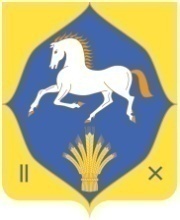                                                                                                                                                                                                                                                                                                                                                                                                                                                                                                                                                                                                                                                                                                                                                                                                                                                                                                                                                                                                                                                                                                                                                                                             «30»октябрь2017 й.№ 114«30»октября2017 г.2017 г.